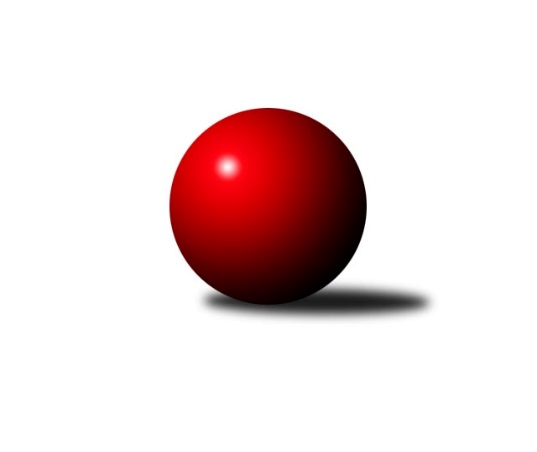 Č.9Ročník 2009/2010	8.11.2009Nejlepšího výkonu v tomto kole: 2644 dosáhlo družstvo: TJ  Odry ˝A˝Severomoravská divize 2009/2010Výsledky 9. kolaSouhrnný přehled výsledků:HKK Olomouc ˝B˝	- TJ  Krnov ˝B˝	12:4	2601:2468		7.11.TJ  Odry ˝A˝	- TJ Sokol Sedlnice ˝A˝	14:2	2644:2525		7.11.TJ Tatran Litovel ˝A˝	- TJ Kovohutě Břidličná ˝A˝	12:4	2582:2581		7.11.TJ VOKD Poruba ˝A˝	- KK Hranice ˝A˝	12:4	2530:2453		7.11.KK Šumperk ˝B˝	- Sokol Přemyslovice ˝B˝	9:7	2636:2613		7.11.TJ Horní Benešov ˝B˝	- KK Minerva Opava ˝A˝	4:12	2504:2580		7.11.TJ Sokol Chvalíkovice ˝A˝	- SKK Ostrava ˝A˝	14:2	2478:2457		8.11.Tabulka družstev:	1.	KK Minerva Opava ˝A˝	9	6	2	1	104 : 40 	 	 2546	14	2.	TJ VOKD Poruba ˝A˝	9	6	0	3	85 : 59 	 	 2498	12	3.	HKK Olomouc ˝B˝	9	5	2	2	81 : 63 	 	 2540	12	4.	TJ Tatran Litovel ˝A˝	9	5	1	3	80 : 64 	 	 2524	11	5.	TJ Kovohutě Břidličná ˝A˝	9	5	0	4	73 : 71 	 	 2517	10	6.	KK Šumperk ˝B˝	9	5	0	4	67 : 77 	 	 2519	10	7.	TJ  Odry ˝A˝	9	3	2	4	74 : 70 	 	 2541	8	8.	KK Hranice ˝A˝	9	4	0	5	70 : 74 	 	 2505	8	9.	SKK Ostrava ˝A˝	9	4	0	5	68 : 76 	 	 2466	8	10.	Sokol Přemyslovice ˝B˝	9	4	0	5	67 : 77 	 	 2482	8	11.	TJ  Krnov ˝B˝	9	4	0	5	65 : 79 	 	 2451	8	12.	TJ Sokol Chvalíkovice ˝A˝	9	4	0	5	64 : 80 	 	 2478	8	13.	TJ Sokol Sedlnice ˝A˝	9	3	0	6	61 : 83 	 	 2535	6	14.	TJ Horní Benešov ˝B˝	9	1	1	7	49 : 95 	 	 2441	3Podrobné výsledky kola:	 HKK Olomouc ˝B˝	2601	12:4	2468	TJ  Krnov ˝B˝	Leopold Jašek	 	 252 	 237 		489 	 2:0 	 416 	 	203 	 213		Jan Holouš	Jiří Kropáč	 	 236 	 213 		449 	 0:2 	 461 	 	213 	 248		Petr Vaněk	Jaroslav Kropač *1	 	 176 	 229 		405 	 2:0 	 375 	 	183 	 192		Vladimír Vavrečka	Svatopluk Hopjan	 	 201 	 181 		382 	 0:2 	 434 	 	231 	 203		Miluše Rychová	Radek Malíšek	 	 239 	 208 		447 	 2:0 	 382 	 	180 	 202		František Vícha	Milan Sekanina	 	 196 	 233 		429 	 2:0 	 400 	 	186 	 214		Stanislav Kopalrozhodčí: střídání: *1 od 51. hodu Josef ŠrámekNejlepší výkon utkání: 489 - Leopold Jašek	 TJ  Odry ˝A˝	2644	14:2	2525	TJ Sokol Sedlnice ˝A˝	Stanislav Ovšák	 	 237 	 200 		437 	 2:0 	 421 	 	195 	 226		Jaroslav Chvostek	Jan Šebek	 	 225 	 215 		440 	 2:0 	 429 	 	212 	 217		Miroslav Mikulský	Miroslav Dimidenko	 	 196 	 218 		414 	 2:0 	 400 	 	199 	 201		Rostislav Kletenský	Milan Zezulka	 	 214 	 207 		421 	 2:0 	 413 	 	213 	 200		Stanislav Brejcha	Karel Chlevišťan	 	 252 	 226 		478 	 2:0 	 401 	 	174 	 227		Břetislav Mrkvica	Petr Dvorský	 	 227 	 227 		454 	 0:2 	 461 	 	239 	 222		Ivo Stuchlíkrozhodčí: Nejlepší výkon utkání: 478 - Karel Chlevišťan	 TJ Tatran Litovel ˝A˝	2582	12:4	2581	TJ Kovohutě Břidličná ˝A˝	Jiří Čamek	 	 222 	 218 		440 	 2:0 	 423 	 	211 	 212		Čestmír Řepka	Stanislav Brosinger	 	 211 	 210 		421 	 2:0 	 399 	 	187 	 212		Jiří Večeřa	Miroslav Talášek	 	 242 	 219 		461 	 2:0 	 443 	 	203 	 240		Leoš Řepka	František Baleka	 	 203 	 191 		394 	 0:2 	 414 	 	200 	 214		Jan Doseděl	Kamil Axman	 	 224 	 213 		437 	 2:0 	 428 	 	197 	 231		Tomáš Fiury	Jiří Kráčmar	 	 217 	 212 		429 	 0:2 	 474 	 	237 	 237		Jiří Procházkarozhodčí: Nejlepší výkon utkání: 474 - Jiří Procházka	 TJ VOKD Poruba ˝A˝	2530	12:4	2453	KK Hranice ˝A˝	Jan Mika	 	 177 	 213 		390 	 0:2 	 428 	 	224 	 204		Vladimír Hudec	Martin Skopal	 	 238 	 208 		446 	 2:0 	 396 	 	189 	 207		Jiří Terrich	Ladislav Mika	 	 182 	 228 		410 	 0:2 	 414 	 	213 	 201		Petr  Pavelka st	Ivo Marek	 	 207 	 228 		435 	 2:0 	 411 	 	207 	 204		Kamil Bartoš	Petr Brablec	 	 205 	 226 		431 	 2:0 	 423 	 	214 	 209		Petr  Pavelka ml	Rostislav Bareš	 	 209 	 209 		418 	 2:0 	 381 	 	197 	 184		Karel Pitrunrozhodčí: Nejlepší výkon utkání: 446 - Martin Skopal	 KK Šumperk ˝B˝	2636	9:7	2613	Sokol Přemyslovice ˝B˝	Gustav Vojtek	 	 209 	 215 		424 	 1:1 	 424 	 	209 	 215		Jiří Šoupal	Jaroslav Jedelský	 	 221 	 199 		420 	 0:2 	 441 	 	209 	 232		Zdeněk Peč	Zdeněk Palyza	 	 218 	 235 		453 	 2:0 	 410 	 	215 	 195		Lukáš Sedláček	Michal Strachota	 	 221 	 225 		446 	 2:0 	 427 	 	219 	 208		Milan Dvorský	Petr Matějka	 	 237 	 235 		472 	 0:2 	 473 	 	234 	 239		Eduard Tomek	Jan Semrád	 	 209 	 212 		421 	 0:2 	 438 	 	232 	 206		Zdeněk Grulichrozhodčí: Nejlepší výkon utkání: 473 - Eduard Tomek	 TJ Horní Benešov ˝B˝	2504	4:12	2580	KK Minerva Opava ˝A˝	Zbyněk Černý	 	 217 	 227 		444 	 2:0 	 427 	 	226 	 201		Luděk Slanina	Marek Bilíček	 	 191 	 212 		403 	 0:2 	 422 	 	223 	 199		Pavel Martinec	Michal Vavrák	 	 183 	 177 		360 	 0:2 	 413 	 	190 	 223		Stanislav Brokl	Zdeněk Černý	 	 212 	 202 		414 	 0:2 	 443 	 	201 	 242		Zdeněk Chlopčík	Vladislav Pečinka	 	 196 	 231 		427 	 0:2 	 455 	 	222 	 233		Josef Plšek	Tomáš Černý	 	 230 	 226 		456 	 2:0 	 420 	 	201 	 219		Aleš Fischer *1rozhodčí: střídání: *1 od 47. hodu Vladimír HeiserNejlepší výkon utkání: 456 - Tomáš Černý	 TJ Sokol Chvalíkovice ˝A˝	2478	14:2	2457	SKK Ostrava ˝A˝	David Hendrych	 	 217 	 190 		407 	 2:0 	 403 	 	183 	 220		Miroslav Složil	Vladimír Kostka *1	 	 167 	 227 		394 	 0:2 	 414 	 	207 	 207		Miroslav Pytel	Antonín Hendrych	 	 225 	 192 		417 	 2:0 	 415 	 	210 	 205		Jan Polášek	Josef Hendrych	 	 205 	 199 		404 	 2:0 	 400 	 	199 	 201		Petr Holas	Jakub Hendrych	 	 210 	 201 		411 	 2:0 	 410 	 	212 	 198		Jiří Trnka	Vladimír Valenta	 	 233 	 212 		445 	 2:0 	 415 	 	204 	 211		Vladimír Kortarozhodčí: střídání: *1 od 51. hodu Martin ŠumníkNejlepší výkon utkání: 445 - Vladimír ValentaPořadí jednotlivců:	jméno hráče	družstvo	celkem	plné	dorážka	chyby	poměr kuž.	Maximum	1.	Ivo Stuchlík 	TJ Sokol Sedlnice ˝A˝	449.96	297.3	152.7	1.8	6/6	(491)	2.	Jiří Kropáč 	HKK Olomouc ˝B˝	441.75	298.1	143.7	3.1	5/6	(467)	3.	Jiří Forcek 	TJ Kovohutě Břidličná ˝A˝	441.20	299.5	141.8	3.1	5/6	(487)	4.	Jaroslav Vymazal 	KK Šumperk ˝B˝	438.40	294.7	143.7	3.1	5/5	(482)	5.	Miroslav Dimidenko 	TJ  Odry ˝A˝	436.88	291.3	145.6	3.5	5/5	(452)	6.	Jiří Čamek 	TJ Tatran Litovel ˝A˝	434.79	297.3	137.5	3.6	6/6	(469)	7.	Vladimír Heiser 	KK Minerva Opava ˝A˝	434.69	299.4	135.3	4.0	4/5	(450)	8.	Petr Dvorský 	TJ  Odry ˝A˝	434.68	298.3	136.4	5.2	5/5	(467)	9.	Luděk Slanina 	KK Minerva Opava ˝A˝	433.65	299.0	134.7	2.9	5/5	(452)	10.	Leopold Jašek 	HKK Olomouc ˝B˝	433.21	285.7	147.5	3.7	6/6	(489)	11.	Radek Malíšek 	HKK Olomouc ˝B˝	432.17	294.7	137.5	2.7	6/6	(484)	12.	Karel Chlevišťan 	TJ  Odry ˝A˝	431.75	293.1	138.7	2.8	4/5	(478)	13.	Stanislav Ovšák 	TJ  Odry ˝A˝	431.00	290.9	140.1	4.2	5/5	(463)	14.	Michal Strachota 	KK Šumperk ˝B˝	429.76	293.2	136.6	3.8	5/5	(450)	15.	Josef Šrámek 	HKK Olomouc ˝B˝	428.67	291.8	136.9	4.5	5/6	(479)	16.	Tomáš Fiury 	TJ Kovohutě Břidličná ˝A˝	427.13	296.3	130.9	4.1	4/6	(459)	17.	Tomáš Černý 	TJ Horní Benešov ˝B˝	426.96	294.5	132.5	4.2	5/5	(456)	18.	Petr Matějka 	KK Šumperk ˝B˝	426.08	290.7	135.4	4.4	5/5	(472)	19.	Pavel Martinec 	KK Minerva Opava ˝A˝	426.00	287.3	138.7	4.2	5/5	(465)	20.	Petr Basta 	TJ VOKD Poruba ˝A˝	425.83	292.9	132.9	5.5	4/5	(433)	21.	Martin Skopal 	TJ VOKD Poruba ˝A˝	425.68	287.0	138.6	5.0	5/5	(466)	22.	Jiří Trnka 	SKK Ostrava ˝A˝	425.00	282.0	143.0	2.8	5/5	(476)	23.	Karel Pitrun 	KK Hranice ˝A˝	424.50	285.2	139.3	4.4	6/6	(468)	24.	Petr  Pavelka st 	KK Hranice ˝A˝	423.61	289.0	134.6	4.1	6/6	(446)	25.	Vladimír Valenta 	TJ Sokol Chvalíkovice ˝A˝	423.28	286.1	137.2	5.1	5/5	(449)	26.	Stanislav Brejcha 	TJ Sokol Sedlnice ˝A˝	422.83	286.9	135.9	4.8	6/6	(446)	27.	Miluše Rychová 	TJ  Krnov ˝B˝	422.71	293.5	129.2	6.6	6/6	(448)	28.	Petr  Pavelka ml 	KK Hranice ˝A˝	422.67	287.9	134.8	3.5	6/6	(439)	29.	Čestmír Řepka 	TJ Kovohutě Břidličná ˝A˝	422.46	286.5	136.0	3.5	6/6	(448)	30.	Zdeněk Chlopčík 	KK Minerva Opava ˝A˝	422.19	285.9	136.3	6.1	4/5	(455)	31.	Petr Holas 	SKK Ostrava ˝A˝	421.20	288.1	133.1	3.2	5/5	(460)	32.	Jiří Procházka 	TJ Kovohutě Břidličná ˝A˝	421.04	290.3	130.8	5.8	6/6	(474)	33.	Vladimír Hudec 	KK Hranice ˝A˝	420.96	290.4	130.6	5.3	6/6	(457)	34.	Ladislav Mika 	TJ VOKD Poruba ˝A˝	420.08	291.3	128.8	6.0	4/5	(475)	35.	Jiří Kráčmar 	TJ Tatran Litovel ˝A˝	420.00	289.8	130.3	4.3	6/6	(441)	36.	Jiří Šoupal 	Sokol Přemyslovice ˝B˝	419.50	289.0	130.5	6.2	5/6	(436)	37.	Miroslav Talášek 	TJ Tatran Litovel ˝A˝	419.25	284.7	134.6	4.7	6/6	(461)	38.	Jakub Hendrych 	TJ Sokol Chvalíkovice ˝A˝	418.56	281.4	137.2	3.5	5/5	(433)	39.	Eduard Tomek 	Sokol Přemyslovice ˝B˝	418.25	284.3	134.0	4.5	6/6	(473)	40.	Josef Plšek 	KK Minerva Opava ˝A˝	418.08	283.8	134.3	4.3	4/5	(455)	41.	Břetislav Mrkvica 	TJ Sokol Sedlnice ˝A˝	417.67	282.1	135.6	5.8	6/6	(448)	42.	Zbyněk Černý 	TJ Horní Benešov ˝B˝	417.48	292.5	125.0	4.2	5/5	(459)	43.	Zdeněk Peč 	Sokol Přemyslovice ˝B˝	416.22	286.6	129.6	6.3	6/6	(447)	44.	Zdeněk Grulich 	Sokol Přemyslovice ˝B˝	415.79	293.8	122.0	6.3	6/6	(465)	45.	František Baleka 	TJ Tatran Litovel ˝A˝	415.71	284.5	131.2	4.8	6/6	(455)	46.	Jan Semrád 	KK Šumperk ˝B˝	415.40	291.6	123.8	6.6	5/5	(460)	47.	Rostislav Kletenský 	TJ Sokol Sedlnice ˝A˝	415.17	282.7	132.5	4.4	6/6	(467)	48.	Zdeněk Černý 	TJ Horní Benešov ˝B˝	414.80	280.0	134.8	7.0	5/5	(482)	49.	Josef Hendrych 	TJ Sokol Chvalíkovice ˝A˝	414.52	283.8	130.7	5.1	5/5	(438)	50.	Miroslav Mikulský 	TJ Sokol Sedlnice ˝A˝	414.50	287.8	126.7	7.0	6/6	(441)	51.	Jiří Terrich 	KK Hranice ˝A˝	414.42	287.1	127.3	5.4	6/6	(439)	52.	Leoš Řepka 	TJ Kovohutě Břidličná ˝A˝	414.13	287.6	126.5	5.1	4/6	(443)	53.	Ivo Marek 	TJ VOKD Poruba ˝A˝	413.90	285.2	128.7	6.1	4/5	(447)	54.	David Hendrych 	TJ Sokol Chvalíkovice ˝A˝	413.90	292.4	121.5	6.1	5/5	(446)	55.	Vladimír Vavrečka 	TJ  Krnov ˝B˝	413.50	282.4	131.1	5.5	6/6	(453)	56.	Stanislav Brosinger 	TJ Tatran Litovel ˝A˝	412.75	288.4	124.3	6.3	6/6	(444)	57.	Rostislav Bareš 	TJ VOKD Poruba ˝A˝	412.68	283.6	129.1	6.4	5/5	(445)	58.	Martin Šumník 	TJ Sokol Chvalíkovice ˝A˝	412.65	280.1	132.6	6.0	5/5	(440)	59.	Jan Stuchlík 	TJ Sokol Sedlnice ˝A˝	412.47	286.5	126.0	5.1	5/6	(449)	60.	Lukáš Sedláček 	Sokol Přemyslovice ˝B˝	411.53	288.8	122.7	6.5	5/6	(449)	61.	Jan Holouš 	TJ  Krnov ˝B˝	411.40	281.2	130.2	5.7	5/6	(429)	62.	Milan Dvorský 	Sokol Přemyslovice ˝B˝	411.25	281.6	129.6	4.8	6/6	(470)	63.	Kamil Bartoš 	KK Hranice ˝A˝	410.75	283.5	127.3	7.3	5/6	(440)	64.	Jan Šebek 	TJ  Odry ˝A˝	409.85	279.6	130.3	4.6	5/5	(441)	65.	Milan Sekanina 	HKK Olomouc ˝B˝	409.46	282.7	126.8	5.3	6/6	(459)	66.	Jan Doseděl 	TJ Kovohutě Břidličná ˝A˝	408.75	284.2	124.6	4.7	6/6	(428)	67.	Jan Mika 	TJ VOKD Poruba ˝A˝	408.60	276.8	131.9	6.2	5/5	(438)	68.	František Vícha 	TJ  Krnov ˝B˝	408.22	287.7	120.6	8.4	6/6	(452)	69.	Miroslav Složil 	SKK Ostrava ˝A˝	407.16	284.6	122.5	7.3	5/5	(447)	70.	Milan Zezulka 	TJ  Odry ˝A˝	406.85	285.7	121.2	5.6	4/5	(426)	71.	Petr Brablec 	TJ VOKD Poruba ˝A˝	406.45	284.1	122.4	7.9	4/5	(438)	72.	Marek Bilíček 	TJ Horní Benešov ˝B˝	405.70	279.4	126.3	6.6	4/5	(438)	73.	Miroslav Pytel 	SKK Ostrava ˝A˝	404.17	278.2	126.0	5.7	4/5	(434)	74.	Jiří Večeřa 	TJ Kovohutě Břidličná ˝A˝	403.96	279.3	124.7	5.9	6/6	(435)	75.	Vladimír Korta 	SKK Ostrava ˝A˝	403.87	278.3	125.5	5.7	5/5	(434)	76.	Gustav Vojtek 	KK Šumperk ˝B˝	403.56	279.3	124.2	6.4	5/5	(459)	77.	Jan Polášek 	SKK Ostrava ˝A˝	401.80	280.1	121.7	4.9	5/5	(429)	78.	Vladislav Pečinka 	TJ Horní Benešov ˝B˝	397.64	276.0	121.7	5.8	5/5	(429)	79.	Stanislav Kopal 	TJ  Krnov ˝B˝	389.00	275.5	113.5	8.0	5/6	(409)	80.	Svatopluk Hopjan 	HKK Olomouc ˝B˝	386.45	276.5	110.0	10.0	5/6	(431)	81.	Michal Vavrák 	TJ Horní Benešov ˝B˝	380.53	271.5	109.0	8.2	5/5	(423)		Petr Vaněk 	TJ  Krnov ˝B˝	461.00	301.0	160.0	2.0	1/6	(461)		Radek Hejtman 	HKK Olomouc ˝B˝	458.00	308.0	150.0	3.0	1/6	(458)		Ladislav Mrakvia 	HKK Olomouc ˝B˝	456.00	315.0	141.0	7.0	1/6	(456)		Zdeněk Palyza 	KK Šumperk ˝B˝	453.00	298.0	155.0	2.0	1/5	(453)		Kamil Axman 	TJ Tatran Litovel ˝A˝	444.42	303.1	141.3	2.9	3/6	(464)		Zdeněk Kment 	TJ Horní Benešov ˝B˝	438.00	300.0	138.0	8.0	1/5	(438)		Vojtěch Jurníček 	Sokol Přemyslovice ˝B˝	437.00	288.0	149.0	0.5	2/6	(454)		Aleš Fischer 	KK Minerva Opava ˝A˝	429.53	292.0	137.5	5.8	3/5	(439)		Jaroslav Jedelský 	KK Šumperk ˝B˝	429.33	291.0	138.3	4.5	2/5	(479)		Štefan Šatek 	TJ  Krnov ˝B˝	429.25	286.5	142.8	4.0	2/6	(450)		Roman Beinhauer 	TJ Sokol Chvalíkovice ˝A˝	429.00	289.0	140.0	2.0	1/5	(429)		Alexandr Rájoš 	KK Šumperk ˝B˝	427.50	286.0	141.5	5.0	1/5	(429)		Tomáš Truxa 	TJ Tatran Litovel ˝A˝	427.00	286.0	141.0	3.0	1/6	(427)		Zdeněk Kuna 	SKK Ostrava ˝A˝	424.88	288.5	136.4	4.8	2/5	(441)		Jan Sedláček 	Sokol Přemyslovice ˝B˝	421.00	289.0	132.0	6.0	1/6	(421)		Michal Blažek 	TJ Horní Benešov ˝B˝	420.00	287.0	133.0	10.0	1/5	(420)		Petr Luzar 	KK Minerva Opava ˝A˝	419.00	285.5	133.5	5.2	2/5	(429)		Jaroslav Chvostek 	TJ Sokol Sedlnice ˝A˝	417.50	279.0	138.5	4.5	2/6	(421)		Stanislav Brokl 	KK Minerva Opava ˝A˝	413.83	289.0	124.8	6.5	3/5	(467)		Martin Juřica 	TJ Sokol Sedlnice ˝A˝	412.75	282.3	130.5	5.3	1/6	(459)		Vojtěch Rozkopal 	TJ  Odry ˝A˝	412.00	290.0	122.0	6.0	1/5	(412)		Jaroslav Lušovský 	TJ  Odry ˝A˝	409.50	283.0	126.5	4.0	2/5	(430)		Miroslav Šupák 	TJ  Krnov ˝B˝	407.89	277.2	130.7	4.6	3/6	(428)		Libor Tkáč 	SKK Ostrava ˝A˝	407.00	251.0	156.0	3.0	1/5	(407)		Radek Vícha 	KK Minerva Opava ˝A˝	407.00	284.0	123.0	3.0	1/5	(407)		Martin Sedlář 	KK Šumperk ˝B˝	406.75	293.8	113.0	12.5	2/5	(439)		Milan Vymazal 	KK Šumperk ˝B˝	406.50	282.5	124.0	7.5	2/5	(436)		Jaroslav Lakomý 	TJ  Krnov ˝B˝	405.00	279.0	126.0	7.0	1/6	(405)		Antonín Hendrych 	TJ Sokol Chvalíkovice ˝A˝	399.50	275.5	124.0	7.0	2/5	(417)		Marek Frydrych 	KK Hranice ˝A˝	397.00	294.0	103.0	12.0	1/6	(397)		Milan Karas 	TJ  Odry ˝A˝	394.00	276.0	118.0	5.0	1/5	(394)		Jiří Vrobel 	TJ Tatran Litovel ˝A˝	392.00	292.0	100.0	8.0	1/6	(392)		Radek Hendrych 	TJ Sokol Chvalíkovice ˝A˝	390.50	269.0	121.5	5.5	1/5	(403)		Vladimír Kostka 	TJ Sokol Chvalíkovice ˝A˝	387.11	280.9	106.2	9.9	3/5	(409)		Martin Chalupa 	KK Minerva Opava ˝A˝	385.00	273.0	112.0	10.0	1/5	(385)		Michael Dostál 	TJ Horní Benešov ˝B˝	385.00	281.0	104.0	10.0	1/5	(385)		Jan Lenhart 	KK Hranice ˝A˝	380.50	267.0	113.5	5.5	2/6	(404)		David Čulík 	TJ Tatran Litovel ˝A˝	378.00	284.0	94.0	10.0	1/6	(378)		Pavel Jalůvka 	TJ  Krnov ˝B˝	373.50	262.5	111.0	7.0	2/6	(382)		Petr Daranský 	TJ  Krnov ˝B˝	370.00	255.0	115.0	12.0	1/6	(370)		Jaromír Čech 	TJ  Krnov ˝B˝	360.00	266.0	94.0	12.0	1/6	(360)		Dalibor Vinklar 	KK Hranice ˝A˝	358.00	279.0	79.0	14.0	1/6	(358)		Jiří Kankovský 	Sokol Přemyslovice ˝B˝	340.00	252.0	88.0	17.0	1/6	(340)Sportovně technické informace:Starty náhradníků:registrační číslo	jméno a příjmení 	datum startu 	družstvo	číslo startu
Hráči dopsaní na soupisku:registrační číslo	jméno a příjmení 	datum startu 	družstvo	Program dalšího kola:10. kolo14.11.2009	so	9:00	SKK Ostrava ˝A˝ - TJ Horní Benešov ˝B˝	14.11.2009	so	9:00	KK Hranice ˝A˝ - TJ Sokol Chvalíkovice ˝A˝	14.11.2009	so	9:00	TJ Kovohutě Břidličná ˝A˝ - TJ VOKD Poruba ˝A˝	14.11.2009	so	9:00	TJ Sokol Sedlnice ˝A˝ - TJ Tatran Litovel ˝A˝	14.11.2009	so	9:00	TJ  Krnov ˝B˝ - TJ  Odry ˝A˝	14.11.2009	so	15:30	Sokol Přemyslovice ˝B˝ - HKK Olomouc ˝B˝	15.11.2009	ne	9:00	KK Minerva Opava ˝A˝ - KK Šumperk ˝B˝	Nejlepší šestka kola - absolutněNejlepší šestka kola - absolutněNejlepší šestka kola - absolutněNejlepší šestka kola - absolutněNejlepší šestka kola - dle průměru kuželenNejlepší šestka kola - dle průměru kuželenNejlepší šestka kola - dle průměru kuželenNejlepší šestka kola - dle průměru kuželenNejlepší šestka kola - dle průměru kuželenPočetJménoNázev týmuVýkonPočetJménoNázev týmuPrůměr (%)Výkon1xLeopold JašekOlomouc B4891xLeopold JašekOlomouc B112.714891xKarel ChlevišťanTJ Odry4781xJiří ProcházkaBřidličná A111.034741xJiří ProcházkaBřidličná A4742xKarel ChlevišťanTJ Odry110.324782xEduard TomekPřemyslov. B4732xVladimír ValentaChvalíkov. A109.364451xPetr MatějkaŠumperk B4722xMartin SkopalVOKD A108.144461xMiroslav TalášekLitovel4611xMiroslav TalášekLitovel107.98461